ПРОФЕСИОНАЛНА   ГИМНАЗИЯ   ПО   ХРАНИТЕЛНИ ТЕХНОЛОГИИ  И  ТЕХНИКА  –  ГР. ПЛОВДИВ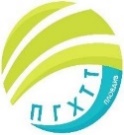 гр.Пловдив 4003, бул.”Васил Априлов”№156, Директор: 95-28-38, Секретар:  95-50-18, ,e-mail:  pghtt_plov@pghtt.net , http//pghtt.net/ОТЧЕТза дейността на Общественият  съвет към ПГХТТ – Пловдив за периода  декември  2019 г. – септември 2020г.Общественият съвет към гимназията е създаден на 15.12.2016 г.  През декември се избраха нови членове на съвета, поради изтичане на легитимността на предходните.  Проведени са 7 заседания. Две от които присъствени, а останалите по имейл.Директорът на ПГХТТ- г-жа Ганчева  запозна новите членове с функциите и правомощията на Обществения съвет съгласно Правилника за създаването, устройството и дейността на обществените съвети към детските градини и училищата. За Председател на  на обществен съвет към  ПГХТТ  се избра :  Доротея ГеоргиеваЧленовете на обществения съвет подкрепиха избора на специалности за план-прием 2020/21 учебна година.  Приема се осъществи на сто процента. Членовете се запознаха  с проекта за бюджет на гимназията за 2020 година. Обществения съвет съгласува предложението на директора за разпределение на средствата от установения към края на предходната година преходен остатък, както и отчитането на финансовите средства по тримесечие.  Съгласува училищния учебен план.   Обществения съвет благодари на ръководството на ПГХТТ за взетите експедитивни мерки относно ковид - 19, хигиената и дезинфекцията , на училището, както и на преподавателите в гимназията за първокласното, отличното представяне на учениците в онлайн обучението.Потвърди се решението,  свеждането на информацията за свикване на събрание, за дневен ред, за взети решения, съгласуване на документи и други да става по електронен път. Поради удължаване на епидемичната обстановка в страната събиранията на Обществения съвет ще се провеждат по електронен път.Членовете на съвета се запознаха по  имейл с типовете учебни планове на новоприетите ученици и ги  потвърдиха.С уважение:Доротея ГеоргиеваПредседател на Обществения съвет към ПГХТТ